ТЕРРИТОРИАЛЬНАЯ ИЗБИРАТЕЛЬНАЯ КОМИССИЯ
ГОРОДА УССУРИЙСКА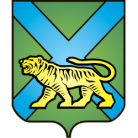 РЕШЕНИЕ г. УссурийскОб изъятии из опечатанных коробок (мешков) списка избирателей по повторным выборам Губернатора Приморского края и использовании содержащихся в нем сведений об избирателях для уточнения Регистра избирателей, участников референдума В соответствии с пунктом 19 статьи 17 Федерального закона «Об основных гарантиях избирательных прав и права на участие в референдуме граждан Российской Федерации», решением Избирательной комиссии Приморского края от 20 марта 2019 года  № 155/1289 «Об изъятии из опечатанных коробок (мешков) списка избирателей по повторным выборам Губернатора Приморского края и использовании содержащихся в нем сведений об избирателях для уточнения Регистра избирателей, участников референдума» территориальная избирательная комиссия города УссурийскаРЕШИЛА:Изъять в помещении территориальной избирательной комиссии города Уссурийска (г. Уссурийск, ул. Ленина, д.101, кабинет 101) 28 марта 2019 года в 14.00 часов из опечатанных коробок (мешков) списки избирателей по повторным выборам Губернатора Приморского края, состоявшимся 16 декабря 2018 года.Поручить членам территориальной избирательной комиссии города Уссурийска с правом решающего голоса Кононенко Е.П., Маньковой И. Ю. провести изъятие из опечатанных коробок (мешков) списков избирателей по повторным выборам Губернатора Приморского края, состоявшимся 16 декабря 2018 года.Возложить контроль за исполнением настоящего решения на секретаря территориальной избирательной комиссии города Уссурийска     Божко Н.М.Разместить настоящее решение на официальном сайте администрации Уссурийского городского округа в разделе «Территориальная избирательная комиссия города Уссурийска» в информационно-телекоммуникационной сети «Интернет».Председатель комиссии                                                                 О.М. МихайловаСекретарь комиссии	    			                                           Н.М. Божко25 марта 2019 года                     № 152/1018